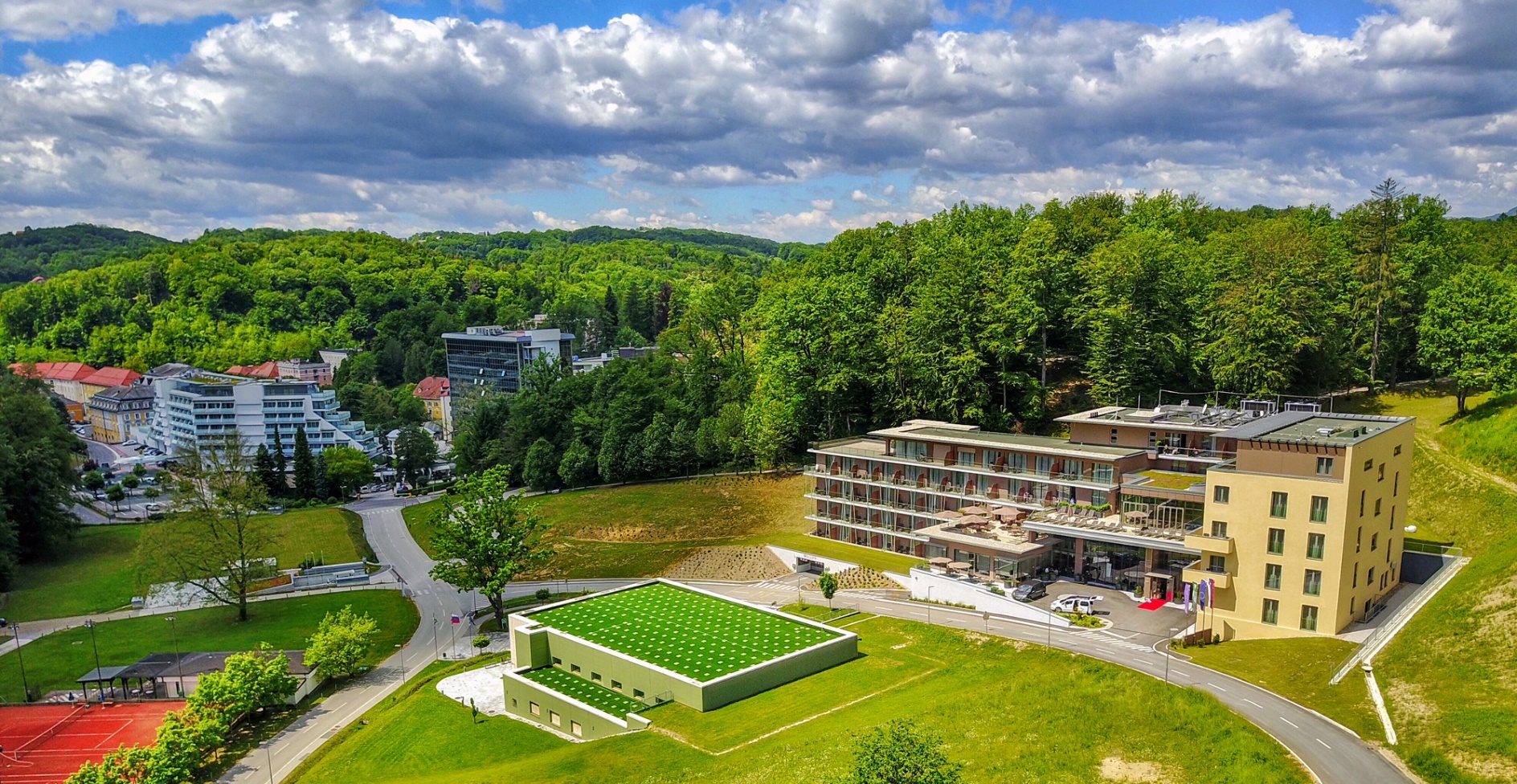 СПЕЦИАЛЬНОЕ ПРЕДЛОЖЕНИЕATLANTIDA BOUTIQUE HOTEL 5*, Rogaška Slatina, SloveniaЦены на человека за ночь указаны в евро и включают НДС. Минимум 2 ночи. В стоимость входит:проживание в номереповашему выбору и полупансион (прибытие после 14.00, выезддо 11.00); Полупансион включает в себя богатый завтрак "шведскийстол", приготовленный из местных сезонных продуктов, и широкий выбор по меню из четырех блюд на горячее с разнообразным буфетом из салатов, сыров, фруктов и десертов; ваучер на неограниченное купание в крытом бассейне и джакузи отеля, а также посещение сауны Oasis (классическая и панорамная финские сауны и парная сауна); Также можно пользоваться бесплатными зонтиками от солнца, халатами и полотенцами;  бесплатный вход в фитнес-центр отеля; бутылка минеральной воды Donat Mg в номере по прибытии;ежедневные свежие фрукты в Уголке здоровья; приветственные напитки; Неограниченное использование Wi-Fi; бесплатный вход в казино «Фонтана» (для лиц старше 18 лет); Анимационная программа с музыкой и тематическими мероприятиями по расписанию; газеты и журналы – доступны через ИнтернетСКИДКИ ДЛЯ ДЕТЕЙ:Ребенок до 1.99 лет: € 30 / ночь с полупансионом (на кровати с родителями)дети с 2до11,99лет:€ 50 / Ночь с полупансионом (на дополнительной кровати в STANDARD DOUBLE ROOM)€ 70 / Ночь с полупансионом(на дополнительной кровати в APP)если в номере проживает один ребенок, скидка рассчитывается как при проживании одного человека в двухместном номере – 50%.ДОПОЛНИТЕЛЬНО ВЗИМАЮТСЯ С ЧЕЛОВЕКА В ДЕНЬ:один человек в двухместном номере: +50%, охраняемый гараж: 10 евро за автомобиль, дополнительная кровать (возможно только в апартаментах): 90 евро для взрослых. ТУРИСТИЧЕСКИЙ СБОР: взрослые – 1,27 евро в день; дети с 6 до 18 лет – 0,63 евро в день, инвалиды и дети младше 6 лет освобождаются от уплаты сбора.Atlantida Boutique Hotel*****16.7. – 27.8.201727.8. – 1.10.20171.10. – 12.11.201712.11. – 24.12.2017ДВУХМЕСТНЫЙ НОМЕР СУПЕРИОР двуспальная кровать / две односпальные кровати105 € 98 € 120 € 91 € ДВУХМЕСТНЫЙ НОМЕР ДЕЛЮКС119 €105 €136 €91 €СТАНДАРТНЫЙ ДВУХМЕСТНЫЙ НОМЕР98 €91 €112 €84 €ДВУХМЕСТНЫЙ НОМЕР с французским балконом88 €80 €88 €72 €ДВУХМЕСТНЫЙ НОМЕР ЭКСКЛЮЗИВ133 €119 €152 €105 €АПАРТАМЕНТЫ ДЖУНИОР140 €126 €160 €112 €АПАРТАМЕНТЫ с французским балконом154 €140 €176 €126 €АПАРТАМЕНТЫ СУПЕРИОР182 €168 €208 €147 €АПАРТАМЕНТЫ КОМФОРТ210 €189 €240 €168 €